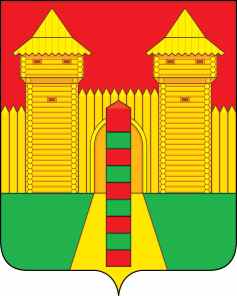 АДМИНИСТРАЦИЯ  МУНИЦИПАЛЬНОГО  ОБРАЗОВАНИЯ «ШУМЯЧСКИЙ   РАЙОН» СМОЛЕНСКОЙ  ОБЛАСТИПОСТАНОВЛЕНИЕот 17.06.2022г. № 300          п. ШумячиВ соответствии с Земельным кодексом Российской Федерации,                               постановлением Правительства Российской Федерации от 03.12.2014 № 1300 «Об утверждении перечня видов объектов, размещение которых может                         осуществляться на землях или земельных участках, находящихся в                                    государственной или муниципальной собственности, без предоставления                      земельных участков и установления сервитутов», решением Шумячского                       районного Совета депутатов от 26.10.2012 № 84 «Об утверждении Положения о регулировании земельных отношений на территории муниципального                             образования «Шумячский район» Смоленской области», на  основании                           заявления АО «Газпром газораспределение Смоленск» от 10.06.2022                                 № 25-5-6/340 в лице директора филиала АО «Газпром газораспределение                     Смоленск» в г. Рославль С.М. Телюкова действующего по доверенности от  11.01.2022 № 3   Администрация муниципального образования «Шумячский район»                   Смоленской областиП О С Т А Н О В Л Я Е Т:                 1. Предоставить акционерному обществу «Газпром газораспределение Смоленск» (ИНН 6731011930, ОГРН 1026701455329) право использовать без предоставления и установления сервитута на:- земельный участок площадью 1246 кв.м.  в границах кадастрового                        квартала  67:24:0190133, отнесенный к категории земли населенных пунктов, находящийся на земле, государственная собственность на который не                              разграничена, расположенный по адресу (иное описание местоположения):               Российская Федерация, Смоленская область, Шумячский район, п. Шумячи,                ул. Садовая (школа), газопроводы и иные трубопроводы давлением до 1,2 Мпа, для размещения которых не требуется разрешение на строительство.2. Срок использования земельных участков, указанных в пункте 1                      настоящего постановления - 18 месяцев.3. Координаты характерных точек границ земельных участков,                             предполагаемых к использованию, отображены на схеме границ, являющейся неотъемлемой частью данного постановления (приложение).4.    АО «Газпром газораспределение Смоленск»:4.1. Выполнять требования о приведении земельных участков в состояние, пригодное для использования, в соответствии с видом разрешенного                             использования и о проведении необходимых работ по рекультивации в случае, если использование земельного участка приведет к порче или уничтожению     плодородного слоя почвы в границах земельного участка, указанного в пункте 1 настоящего постановления.4.2. Обеспечить установление охранных зон в соответствии с                                 требованиями федерального законодательства.5. Приемку в эксплуатацию размещаемого объекта необходимо                        осуществлять с участием представителя уполномоченного органа.6. Администрация муниципального образования «Шумячский район» Смоленской области оставляет за собой право предоставлять земельные участки, указанные в пункте 1 настоящего постановления, физическому лицу без                      прекращения предоставленного настоящим постановлением права                                    использования земельных участков.7. АО «Газпром газораспределение Смоленск» направить настоящее                    постановление в федеральный орган исполнительной власти, уполномоченный Правительством Российской Федерации на осуществление государственного              кадастрового учета, государственной регистрации прав, ведения Единого                   государственного реестра недвижимости и предоставления сведений,                                 содержащихся в Едином государственном реестре недвижимости.И.п. Главы муниципального образования «Шумячский район» Смоленской области                                            Г.А. ВарсановаОб использовании земельных                           участков без их предоставления и    установления сервитута